Qst：1、IWR1443：Using lvds lanes to transmit ADC rawdataOur project is to use iwr1443 to transmit rawdata to fpga board which isn't DCA1000EVM, we want to develop our own FPGA board. However, i have some problem when i start the project.I have already read the following invitation:https://e2e.ti.com/support/sensors-group/sensors/f/sensors-forum/885225/awr1843-need-help-to-send-a-mount-of-data-through-lvds-when-using-mrr-demo-or-mmw-demo?tisearch=e2e-sitesearch&keymatch=iwr1843%252525252520lvds#I think there are three ways to achieve this function. The first method is to use the mmwdemo_transferLVDSUserData function in OOB demo to do so, but the function’s annotation indicates it’s not verified. Besides, is there a more detailed explanation about this function?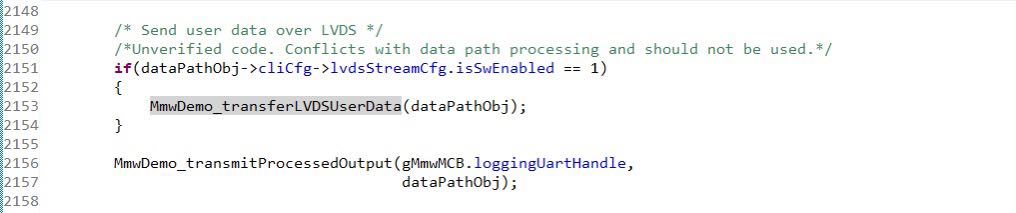 The second method is to use the lvds section in mmw demo. I plan to implement it according to the instructions in the document, but currently mmw demo does not seem to support iwr1443. I don't know if it is workful when we just use LVDS part.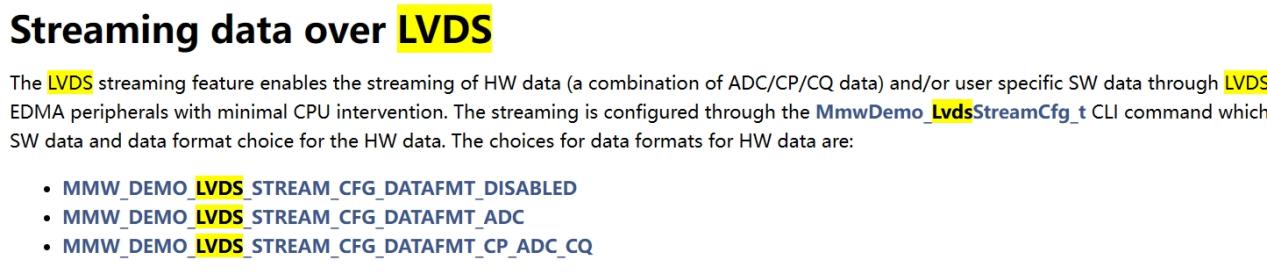 The third method is to use mems _Capture demo in SDK2.1 . This demo only transmit data for one frame at a timeIf there are other better ways to meet the requirements of our project, it would also be very helpful to us.Best regards.